Баня  Каньижа.Цены под запрос.Баня  Каньижа (серб. Banja Kanjiža/Бања Кањижа) Каньижа Баня — место и положениеПриродный лечебный курорт на севере одного из регионов республики Сербия — Бачке. Он расположен в одноименном месте и находится в красивейшем месте в излучине реки Тисы, всего в пятнадцати километрах от Сербско – Венгерской границы и на расстоянии двухсот двадцати километров от столицы Сербии – Белграда в течении столетия постоянно развивалась и совершенствовалась, как современная больница для реабилитации и восстановления. И на сегодняшний день предоставляет собой идеальное место для тех людей, которые нуждаются в покое, отдыхе, профилактике и восстановлении сил после болезни или травм, а так же для людей которым необходима медицинская реабилитация, для этого служат, в том числе полезные природные лечебные воды и грязи. Реабилитационное отделение оснащено самым современным на сегодняшний день оборудованием для физиотерапии и реабилитации. Минеральные воды и лечебные грязи используются в лечении ревматических заболеваний, а так же применяются для лечения и профилактики заболеваний костного – суставного и опорно - двигательного аппарата, а так же в других подобных случаях.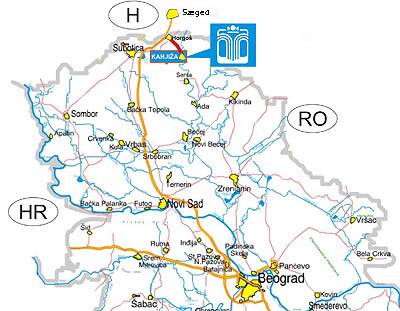 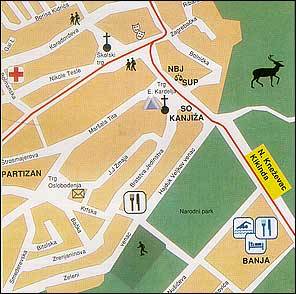 В районе Kаньижа проходит шоссе Белград-Нови Сад-Суботица-Хоргос и ж/д Белград-Суботица.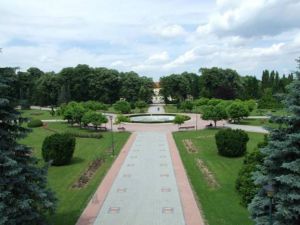 Показания к лечению: - артрит;- дегенеративные заболевания позвоночника и подагра;- хронические боли в спине;- остеопороз;- заболевания межпозвоночного диска;- нарушения развития мышечного скелета;- неврологические боли;- ревматизм (не в острой стадии);- состояния после перенесенных травм опорно-двигательного аппарата;- послеоперационные состояния (операции на позвоночнике, протезирование суставов);- заболевания центральной и периферической нервной системы;- детская реабилитация.Каньижа Баня: природные лечебные и лекарственные  свойстваТермо-минеральная вода этого курорта насыщенна в основном  натрий-углеводород - гипер сульфидом, температура выхода воды из источников:  51 °С, 64 °С, 72 °C. Минеральная грязь (грязь), видовой (лечебный)  состав,  также применяется в терапии.Курорт Каньижа благоприятен для больных с ревматизмом, заболеваниями и постоперационными состояниями опорно-двигательной и нервной систем. Оздоровительные мероприятия проводятся в физиолечебнице, которая оснащена самым современным оборудованием.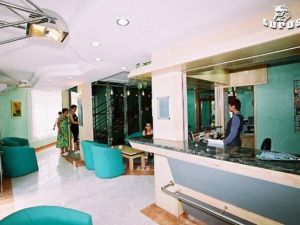 Баня Каньижа — Методы леченияРеабилитация проводится под руководством группы специалистов и современной медицинской доктрины, с использованием природных факторов исцеления - минеральных вод и лечебной грязи - пелоидов.- купание в минеральной воде- «жемчужные» ванны- гидрогальванические ванны- Hauffe-ванны- подводная экстензия позвоночника- ингаляции- грязевые ванны- грязевые аппликации- физиопроцедуры (электротерапия, магнитная терапия и др.)- кинезиотерапия- массажГидротерапияМинеральные ванныЖемчужная ваннаТерапии бассейнГальванические ванныПодводные расширение позвоночного столбаИнгаляцияЭлектротерапияГальванический токЭкспоненциальный токКоротковолновая диаметрияУльтразвуковая ЭлектротерапияЭлектрофорезИнтерференцтерапияМагнетоТермотерапияГрязевые ванныГрязевые аппликацииУпаковка парафинаРазличные виды лечебного массажаКинезитерапияАктивные оздоровительные программыПассивные оздоровительные программы упражненияПрочие медицинские услугиСкрининговые обследования для раннего выявления рака молочной железыОбследования  раннего выявления заболеваний желудочно-кишечного тракта и урологиОбследования сердечно-сосудистой системыНейрохирургические исследованияОртопедические обследования детей и взрослыхТерапевтический анализПсихоневрологический контрольУльтразвуковая диагностикаСпа процедуры на курорте Баня  КаньижаМассаж, обертывания, спа-ванны.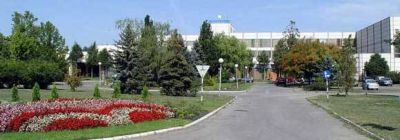 Баня Каньижа в окружении монастырей, церквей, культурных и исторических памятниковОсобенно интересно путешествие в старый город городе Суботица и Каньижа.Баня  Каньижа  в окружении природной красотыБаня Канижа относится к наикрасивейшим местам сербского региона Воеводина. Курорт имеет развитую спортивно-оздоровительную инфраструктуру, прекрасные условия для водных видов спорта, рыбалки и охоты. Обладает несколькими туристскими пешеходными тропами и полностью оборудованным пляжем на берегу Тисы.Баня  Каньижа — спорт и отдых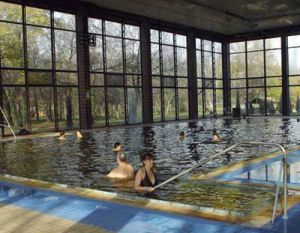 Гости могут воспользоваться двумя крытыми бассейнами, сауной, тренажерным залом, полями и площадками для:  футбола, баскетбола, гандбола и тенниса. На берегу Тисы полностью оборудованный пляж.Также на его берегу прекрасной реки находится парк с дорожками для прогулок. Акватория подходит для водных видов спорта и рыбалки. Богатые окрестные леса распложен  вблизи обеспечить возможность охотиться на мелкую дичь. Баня Каньижа можем организовать экскурсии в Суботице, Палич озера и на конный завод Зобна.